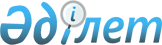 Өскемен қаласының 2015-2017 жылдарға арналған бюджеті туралы
					
			Күшін жойған
			
			
		
					Шығыс Қазақстан облысы Өскемен қалалық мәслихатының 2014 жылғы 23 желтоқсандағы N 34/2-V шешімі. Шығыс Қазақстан облысының Әділет департаментінде 2014 жылғы 26 желтоқсанда № 3597 болып тіркелді. Күші жойылды - Шығыс Қазақстан облысы Өскемен қалалық мәслихатының 2015 жылғы 23 желтоқсандағы N 44/2-V шешімімен      Ескерту. Күші жойылды - Шығыс Қазақстан облысы Өскемен қалалық мәслихатының 23.12.2015 N 44/2-V шешімімен (01.01.2016 бастап қолданысқа енгізіледі).

      Қазақстан Республикасының 2008 жылғы 4 желтоқсандағы Бюджет кодексінің 75-бабына, "Қазақстан Республикасындағы жергілікті мемлекеттік басқару және өзін-өзі басқару туралы" Қазақстан Республикасының 2001 жылғы 23 қаңтардағы Заңының 6-бабының 1 тармағының 1) тармақшасына, Шығыс Қазақстан облыстық мәслихатының "2015-2017 жылдарға арналған облыстық бюджет туралы" 2014 жылғы 10 желтоқсандағы № 24/289-V (Нормативтік құқықтық актілерді мемлекеттік тіркеу тізілімінде 3589 нөмірімен тіркелген) шешіміне сәйкес Өскемен қалалық мәслихаты ШЕШТІ:

       1. Қаланың 2015-2017 жылдарға арналған бюджеті 1, 2 және 3 қосымшаларға сәйкес тиісінше, соның ішінде 2015 жылға арналған келесі көлемдерде бекітілсін: 

      1) кірістер – 25 421 885,0 мың теңге, соның ішінде:

      салықтық түсімдер – 11 788 783,0 мың теңге;

      салықтық емес түсімдер – 367 403,9 мың теңге;

      негізгі капиталды сатудан түсетін түсімдер – 1 726 622,0 мың теңге;

      трансферттердің түсімдері – 11 539 076,1 мың теңге;

      2) шығындар – 26 041 927,0 мың теңге;

      3) таза бюджеттік несиелендіру –900 616,0 мың теңге, оның ішінде:

      бюджеттік кредиттер – 900 616,0 мың теңге;

      бюджеттік кредиттерді өтеу – 0,0;

      4) қаржылық активтермен операциялар бойынша сальдо – - 42 736,9 мың теңге, соның ішінде: 

      қаржы активтерін сатып алу – 0,0;

      мемлекеттің қаржы активтерін сатудан түсетін түсімдер – 42 736,9 мың теңге;

      5) бюджет тапшылығы – - 1 477 921,1 мың теңге;

      6) бюджеттің тапшылығын қаржыландыру – 1 477 921,1 мың теңге. 

      Ескерту. 1-тармақ жаңа редакцияда - Шығыс Қазақстан облысы Өскемен қалалық мәслихатының 18.12.2015 № 43/2-V шешімімен (01.01.2015 бастап қолданысқа енгізіледі).

      2. Өскемен қаласының 2015 жылға арналған бюджетінде облыстық бюджеттен Өскемен қаласының бюджетіне берілетін бюджеттік субвенциялар – 0. Өскемен қаласының бюджетінен облыстық бюджетке бюджеттік қайтарып алулардың көлемі – 0.

      3. 2015 жылға арналған Өскемен қаласының жергілікті атқарушы органының резерві 19 762,4 мың теңге сомасында бекітілсін.

      Ескерту. 3-тармақ жаңа редакцияда - Шығыс Қазақстан облысы Өскемен қалалық мәслихатының 18.12.2015 № 43/2-V шешімімен (01.01.2015 бастап қолданысқа енгізіледі).

      4. Шығыс Қазақстан облыстық мәслихатының "2015-2017 жылдарға арналған облыстық бюджет туралы" 2014 жылғы 10 желтоқсандағы № 24/289-V (Нормативтік құқықтық актілерді мемлекеттік тіркеу тізілімінде 3589 нөмірімен тіркелген) шешіміне сәйкес 2015 жылға арналған кірістерді бөлу нормативтері атқарылуға алынсын:

      1) төлем көзінен салынатын, кірістерден ұсталатын жеке табыс салығы  – 14,2 %;

      2) төлем көзінен салынатын, шетел азаматтарының кірістерінен ұсталатын жеке табыс салығы – 14,2 %;

      3) әлеуметтік салық – 14,2 %.

      5. Қазақстан Республикасының 2007 жылғы 15 мамырдағы Еңбек кодексінің 238-бабының 2, 3 тармағына сәйкес азаматтық қызметші болып табылатын және ауылдық жерде жұмыс iстейтiн әлеуметтiк қамсыздандыру, бiлiм беру, мәдениет саласындағы мамандарға қызметтiң осы түрлерімен қалалық жағдайда айналысатын азаматтық қызметшілердің айлықақыларымен және ставкаларымен салыстырғанда жиырма бес пайызға жоғарылатылған лауазымдық айлықақылар мен тарифтiк ставкалар, егер Қазақстан Республикасының заңдарында өзгеше белгiленбесе, бюджет қаражаты есебiнен белгiленсін.

      Азаматтық қызметші болып табылатын және ауылдық жерде жұмыс iстейтiн әлеуметтiк қамсыздандыру, бiлiм беру, мәдениет саласындағы мамандар лауазымдарының тiзбесiн жергiлiктi өкiлдi органмен келiсу бойынша жергiлiктi атқарушы орган айқындайды.

      6. 4 қосымшаға сәйкес Өскемен қаласының 2015 жылға арналған бюджетінің атқарылу үдерісінде секвестрлеуге жатпайтын бюджеттік бағдарламалардың тізбесі бекітілсін.

      7. Осы шешім 2015 жылғы 1 қаңтардан бастап қолданысқа енгізіледі. 

 Өскемен қаласының 2015 жылға арналған бюджеті      Ескерту. 1 қосымша жаңа редакцияда - Шығыс Қазақстан облысы Өскемен қалалық мәслихатының 18.12.2015 № 43/2-V шешімімен (01.01.2015 бастап қолданысқа енгізіледі).

 Өскемен қаласының 2016 жылға арналған бюджеті Өскемен қаласының 2017 жылға арналған бюджеті Өскемен қаласының 2015 жылға арналған бюджетінің атқарылу үдерісінде секвестрлеуге жатпайтын бюджеттік бағдарламалардың тізбесі
					© 2012. Қазақстан Республикасы Әділет министрлігінің «Қазақстан Республикасының Заңнама және құқықтық ақпарат институты» ШЖҚ РМК
				
      Сессия төрағасы

И. Потапов 

      Қалалық мәслихаттың хатшысы

А. Абакумов 
Өскемен қалалық мәслихатының
 2014 жылғы 23 желтоқсандағы
 № 34/2-V шешіміне
1 қосымшаСанаты

Санаты

Санаты

Санаты

Барлық кірістер (мың теңге)

Сыныбы

Сыныбы

Сыныбы

Барлық кірістер (мың теңге)

Ішкі сыныбы

Ішкі сыныбы

Барлық кірістер (мың теңге)

Атауы

Барлық кірістер (мың теңге)

1

2

3

4

5

I. КІРІСТЕР

25 421 885,0

1

Салықтық түсімдер

11 788 783,0

01

Табыс салығы

3 849 824,0

2

Жеке табыс салығы

3 849 824,0

03

Әлеуметтік салық

1 888 882,0

1

Әлеуметтік салық

1 888 882,0

04

Меншікке салынатын салықтар

4 517 749,0

1

Мүлікке салынатын салықтар

2 881 540,0

3

Жер салығы

562 659,0

4

Көлік құралдарына салынатын салық

1 073 000,0

5

Бірыңғай жер салығы

550,0

05

Тауарларға, жұмыстарға және қызметтерге салынатын ішкі салықтар

960 261,0

2

Акциздер

272 600,0

3

Табиғи және басқа да ресурстарды пайдаланғаны үшін түсетін түсімдер

140 000,0

4

Кәсіпкерлік және кәсіби қызметті жүргізгені үшін алынатын алымдар

522 561,0

5

Ойын бизнесіне салық

25 100,0

08

Заңдық мәнді іс-әрекеттерді жасағаны және (немесе) оған уәкілеттігі бар мемлекеттік органдар немесе лауазымды адамдар құжаттар бергені үшін алынатын міндетті төлемдер

572 067,0

1

Мемлекеттік баж

572 067,0

2

Салықтық емес түсімдер

367 403,9

01

Мемлекеттік меншіктен түсетін кірістер

262 123,9

3

Мемлекет меншігіндегі акциялардың мемлекеттік пакеттеріне дивидендтер

165 000,0

5

Мемлекет меншігіндегі мүлікті жалға беруден түсетін кірістер

97 100,0

7

Мемлекеттік бюджеттен берілген кредиттер бойынша сыйақылар

23,9

04

Мемлекеттік бюджеттен қаржыландырылатын, сондай-ақ Қазақстан Республикасы Ұлттық Банкінің бюджетінен (шығыстар сметасынан) ұсталатын және қаржыландырылатын мемлекеттік мекемелер салатын айыппұлдар, өсімпұлдар, санкциялар, өндіріп алулар

5 000,0

1

Мұнай секторы ұйымдарынан түсетін түсімдерді қоспағанда, мемлекеттік бюджеттен қаржыландырылатын, сондай-ақ Қазақстан Республикасы Ұлттық Банкінің бюджетінен (шығыстар сметасынан) ұсталатын және қаржыландырылатын мемлекеттік мекемелер салатын айыппұлдар, өсімпұлдар, санкциялар, өндіріп алулар

5 000,0

06

Басқа да салықтық емес түсімдер 

100 280,0

1

Басқа да салықтық емес түсімдер 

100 280,0

3

Негізгі капиталды сатудан түсетін түсімдер

1 726 622,0

01

Мемлекеттік мекемелерге бекітілген мемлекеттік мүлікті сату

1 369 318,0

1

Мемлекеттік мекемелерге бекітілген мемлекеттік мүлікті сату

1 369 318,0

03

Жерді және материалдық емес активтерді сату

357 304,0

1

Жерді сату

274 304,0

2

Материалдық емес активтерді сату

83 000,0

4

Трансферттердің түсімдері

11 539 076,1

02

Мемлекеттік басқарудың жоғары тұрған органдарынан түсетін трансферттер

11 539 076,1

2

Облыстық бюджеттен түсетін трансферттер

11 539 076,1

Функционалдық топ

Функционалдық топ

Функционалдық топ

Функционалдық топ

Барлық шығындар (мың теңге)

Бюджеттік бағдарламалардың әкімшісі

Бюджеттік бағдарламалардың әкімшісі

Бюджеттік бағдарламалардың әкімшісі

Барлық шығындар (мың теңге)

Бюджеттік бағдарлама

Бюджеттік бағдарлама

Барлық шығындар (мың теңге)

Атауы

Барлық шығындар (мың теңге)

1

2

3

4

5

II. ШЫҒЫНДАР

26 041 927,0

01

Жалпы сипаттағы мемлекеттiк қызметтер 

327 777,5

112

Аудан (облыстық маңызы бар қала) мәслихатының аппараты

21 686,6

001

Аудан (облыстық маңызы бар қала) мәслихатының қызметін қамтамасыз ету жөніндегі қызметтер

21 686,6

122

Аудан (облыстық маңызы бар қала) әкімінің аппараты

154 159,9

001

Аудан (облыстық маңызы бар қала) әкімінің қызметін қамтамасыз ету жөніндегі қызметтер

154 159,9

452

Ауданның (облыстық маңызы бар қаланың) қаржы бөлімі

52 611,1

001

Ауданның (облыстық маңызы бар қаланың) бюджетін орындау және коммуналдық меншігін басқару саласындағы мемлекеттік саясатты іске асыру жөніндегі қызметтер 

36 410,7

003

Салық салу мақсатында мүлікті бағалауды жүргізу

15 430,4

010

Жекешелендіру, коммуналдық меншікті басқару, жекешелендіруден кейінгі қызмет және осыған байланысты дауларды реттеу 

770,0

453

Ауданның (облыстық маңызы бар қаланың) экономика және бюджеттік жоспарлау бөлімі

41 293,5

001

Экономикалық саясатты, мемлекеттік жоспарлау жүйесін қалыптастыру және дамыту саласындағы мемлекеттік саясатты іске асыру жөніндегі қызметтер

40 167,5

004

Мемлекеттік органның күрделі шығыстары

188,0

061

Бюджеттік инвестициялар және концессия мәселелері бойынша құжаттаманы сараптау және бағалау, бюджеттік инвестициялардың іске асырылуына бағалау жүргізу

938,0

458

Ауданның (облыстық маңызы бар қаланың) тұрғын үй-коммуналдық шаруашылығы, жолаушылар көлігі және автомобиль жолдары бөлімі

58 026,4

001

Жергілікті деңгейде тұрғын үй-коммуналдық шаруашылығы, жолаушылар көлігі және автомобиль жолдары саласындағы мемлекеттік саясатты іске асыру жөніндегі қызметтер

58 026,4

02

Қорғаныс

29 825,1

122

Аудан (облыстық маңызы бар қала) әкімінің аппараты

29 825,1

005

Жалпыға бірдей әскери міндетті атқару шеңберіндегі іс-шаралар

29 825,1

03

Қоғамдық тәртіп, қауіпсіздік, құқықтық, сот, қылмыстық-атқару қызметі

116 393,4

458

Ауданның (облыстық маңызы бар қаланың) тұрғын үй-коммуналдық шаруашылығы, жолаушылар көлігі және автомобиль жолдары бөлімі

102 619,0

021

Елдi мекендерде жол қозғалысы қауiпсiздiгін қамтамасыз ету

102 619,0

499

Ауданның (облыстық маңызы бар қаланың) азаматтық хал актілерін тіркеу бөлімі 

13 774,4

001

Жергілікті деңгейде азаматтық хал актілерін тіркеу саласындағы мемлекеттік саясатты іске асыру жөніндегі қызметтер

13 130,3

003

Мемлекеттік органның күрделі шығыстары

644,1

04

Бiлiм беру

9 386 101,1

464

Ауданның (облыстық маңызы бар қаланың) білім бөлімі

9 356 690,8

001

Жергілікті деңгейде білім беру саласындағы мемлекеттік саясатты іске асыру жөніндегі қызметтер

28 522,0

003

Жалпы білім беру

5 784 142,5

005

Ауданның (облыстық маңызы бар қаланың) мемлекеттік білім беру мекемелер үшін оқулықтар мен оқу-әдiстемелiк кешендерді сатып алу және жеткізу

197 903,3

006

Балаларға қосымша білім беру 

540 658,0

009

Мектепке дейінгі тәрбие мен оқыту ұйымдарының қызметін қамтамасыз ету

876 529,0

015

Жетім баланы (жетім балаларды) және ата-аналарының қамқорынсыз қалған баланы (балаларды) күтіп-ұстауға қамқоршыларға (қорғаншыларға) ай сайынға ақшалай қаражат төлемі

99 471,0

022

Жетім баланы (жетім балаларды) және ата-анасының қамқорлығынсыз қалған баланы (балаларды) асырап алғаны үшін Қазақстан азаматтарына біржолғы ақша қаражатын төлеуге арналған төлемдер

1 636,0

029

Балалар мен жасөспірімдердің психикалық денсаулығын зерттеу және халыққа психологиялық-медициналық-педагогикалық консультациялық көмек көрсету

23 687,0

040

Мектепке дейінгі білім беру ұйымдарында мемлекеттік білім беру тапсырысын іске асыруға

1 722 187,0

067

Ведомстволық бағыныстағы мемлекеттік мекемелерінің және ұйымдарының күрделі шығыстары

81 955,0

465

Ауданның (облыстық маңызы бар қаланың) дене шынықтыру және спорт бөлімі

29 410,3

017

Балалар мен жасөспірімдерге спорт бойынша қосымша білім беру

29 410,3

06

Әлеуметтiк көмек және әлеуметтiк қамсыздандыру

1 348 180,0

451

Ауданның (облыстық маңызы бар қаланың) жұмыспен қамту және әлеуметтік бағдарламалар бөлімі

1 322 257,0

001

Жергілікті деңгейде халық үшін әлеуметтік бағдарламаларды жұмыспен қамтуды қамтамасыз етуді іске асыру саласындағы мемлекеттік саясатты іске асыру жөніндегі қызметтер 

70 672,0

002

Жұмыспен қамту бағдарламасы

111 712,0

004

Ауылдық жерлерде тұратын денсаулық сақтау, білім беру, әлеуметтік қамтамасыз ету, мәдениет, спорт және ветеринар мамандарына отын сатып алуға Қазақстан Республикасының заңнамасына сәйкес әлеуметтік көмек көрсету

1 132,0

005

Мемлекеттік атаулы әлеуметтік көмек 

2 830,0

006

Тұрғын үйге көмек көрсету

18 500,0

007

Жергілікті өкілетті органдардың шешімі бойынша мұқтаж азаматтардың жекелеген топтарына әлеуметтік көмек

379 127,0

011

Жәрдемақыларды және басқа да әлеуметтік төлемдерді есептеу, төлеу мен жеткізу бойынша қызметтерге ақы төлеу

4 930,0

013

Белгіленген тұрғылықты жері жоқ тұлғаларды әлеуметтік бейімдеу

58 076,0

014

Мұқтаж азаматтарға үйде әлеуметтiк көмек көрсету

228 382,0

016

18 жасқа дейінгі балаларға мемлекеттік жәрдемақылар

6 820,0

017

Мүгедектерді оңалту жеке бағдарламасына сәйкес, мұқтаж мүгедектерді міндетті гигиеналық құралдармен және ымдау тілі мамандарының қызмет көрсетуін, жеке көмекшілермен қамтамасыз ету 

72 954,0

021

Мемлекеттік органның күрделі шығыстары

3 882,0

025

Өрлеу жобасы бойынша келісілген қаржылай көмекті енгізу

18 003,0

050

Мүгедектердің құқықтарын қамтамасыз ету және өмір сүру сапасын жақсарту жөніндегі іс-шаралар жоспарын іске асыру

18 520,0

052

Ұлы Отан соғысындағы Жеңістің жетпіс жылдығына арналған іс-шараларды өткізу

326 717,0

458

Ауданның (облыстық маңызы бар қаланың) тұрғын үй-коммуналдық шаруашылығы, жолаушылар көлігі және автомобиль жолдары бөлімі

5 113,0

050

Мүгедектердің құқықтарын қамтамасыз ету және өмір сүру сапасын жақсарту жөніндегі іс-шаралар жоспарын іске асыру

5 113,0

464

Ауданның (облыстық маңызы бар қаланың) білім бөлімі

20 810,0

008

Жергілікті өкілді органдардың шешімі бойынша білім беру ұйымдарының күндізгі оқу нысанында оқитындар мен тәрбиеленушілерді қоғамдық көлікте (таксиден басқа) жеңілдікпен жол жүру түрінде әлеуметтік қолдау 

13 780,0

030

Патронат тәрбиешілерге берілген баланы (балаларды) асырап бағу 

7 030,0

07

Тұрғын үй-коммуналдық шаруашылық

10 919 047,7

451

Ауданның (облыстық маңызы бар қаланың) жұмыспен қамту және әлеуметтік бағдарламалар бөлімі

2 155,0

024

Жұмыспен қамту 2020 жол картасы бойынша қалаларды және ауылдық елді мекендерді дамыту шеңберінде объектілерді жөндеу

2 155,0

458

Ауданның (облыстық маңызы бар қаланың) тұрғын үй-коммуналдық шаруашылығы, жолаушылар көлігі және автомобиль жолдары бөлімі

2 912 024,6

003

Мемлекеттік тұрғын үй қорының сақталуын ұйымдастыру

79 489,0

012

Сумен жабдықтау және су бұру жүйесінің қызмет етуі 

3 207,0

015

Елдi мекендердегі көшелердi жарықтандыру

420 262,6

016

Елдi мекендердiң санитариясын қамтамасыз ету

47 945,0

017

Жерлеу орындарын ұстау және туыстары жоқ адамдарды жерлеу

22 720,0

018

Елдi мекендердi абаттандыру және көгалдандыру

1 145 778,0

028

Коммуналдық шаруашылығын дамыту

6 071,0

029

Сумен жабдықтау және су бұру жүйелерін дамыту

877 139,0

048

Қаланы және елді мекендерді абаттандыруды дамыту

291 413,0

058

Елді мекендердегі сумен жабдықтау және су бұру жүйелерін дамыту

18 000,0

464

Ауданның (облыстық маңызы бар қаланың) білім бөлімі

3 277,0

026

Жұмыспен қамту 2020 жол картасы бойынша қалаларды және ауылдық елді мекендерді дамыту шеңберінде объектілерді жөндеу

3 277,0

467

Ауданның (облыстық маңызы бар қаланың) құрылыс бөлімі

7 989 770,8

003

Коммуналдық тұрғын үй қорының тұрғын үйін жобалау және (немесе) салу, реконструкциялау

4 441 806,4

004

Инженерлік-коммуникациялық инфрақұрылымды жобалау, дамыту және (немесе) жайластыру

3 539 527,4

072

Жұмыспен қамту 2020 жол картасы шеңберінде қызметтік тұрғын үй салуға, инженерлік-коммуникациялық инфрақұрылымды дамытуға және жастарға арналған жатақханаларды салуға, салып бітіру

8 437,0

479

Ауданның (облыстық маңызы бар қаланың) тұрғын үй инспекциясы бөлімі

11 820,3

001

Жергілікті деңгейде тұрғын үй қоры саласындағы мемлекеттік саясатты іске асыру жөніндегі қызметтер

11 820,3

08

Мәдениет, спорт, туризм және ақпараттық кеңістiк

1 071 635,3

455

Ауданның (облыстық маңызы бар қаланың) мәдениет және тілдерді дамыту бөлімі

362 432,0

001

Жергілікті деңгейде тілдерді және мәдениетті дамыту саласындағы мемлекеттік саясатты іске асыру жөніндегі қызметтер

18 766,0

003

Мәдени-демалыс жұмысын қолдау

187 438,0

006

Аудандық (қалалық) кiтапханалардың жұмыс iстеуi

109 880,0

007

Мемлекеттік тілді және Қазақстан халқының басқа да тілдерін дамыту

28 358,0

032

Ведомстволық бағыныстағы мемлекеттік мекемелерінің және ұйымдарының күрделі шығыстары

17 990,0

456

Ауданның (облыстық маңызы бар қаланың) ішкі саясат бөлімі

110 719,8

001

Жергілікті деңгейде ақпарат, мемлекеттілікті нығайту және азаматтардың әлеуметтік сенімділігін қалыптастыру саласында мемлекеттік саясатты іске асыру жөніндегі қызметтер

23 338,8

002

Мемлекеттік ақпараттық саясат жүргізу жөніндегі қызметтер

66 340,0

003

Жастар саясаты саласында іс-шараларды іске асыру

21 041,0

465

Ауданның (облыстық маңызы бар қаланың) дене шынықтыру және спорт бөлімі

598 483,5

001

Жергілікті деңгейде дене шынықтыру және спорт саласындағы мемлекеттік саясатты іске асыру жөніндегі қызметтер

14 603,9

005

Ұлттық және бұқаралық спорт түрлерін дамыту

166 150,0

006

Аудандық (облыстық маңызы бар қалалық) деңгейде спорттық жарыстар өткiзу

17 100,0

007

Әртүрлi спорт түрлерi бойынша аудан (облыстық маңызы бар қала) құрама командаларының мүшелерiн дайындау және олардың облыстық спорт жарыстарына қатысуы

400 629,6

09

Отын-энергетика кешенi және жер қойнауын пайдалану

10 000,0

467

Ауданның (облыстық маңызы бар қаланың) құрылыс бөлімі

10 000,0

009

Жылу-энергетикалық жүйені дамыту

10 000,0

10

Ауыл, су, орман, балық шаруашылығы, ерекше қорғалатын табиғи аумақтар, қоршаған ортаны және жануарлар дүниесін қорғау, жер қатынастары

103 331,2

463

Ауданның (облыстық маңызы бар қаланың) жер қатынастары бөлімі

13 729,3

001

Аудан (облыстық маңызы бар қала) аумағында жер қатынастарын реттеу саласындағы мемлекеттік саясатты іске асыру жөніндегі қызметтер

12 529,3

004

Жердi аймақтарға бөлу жөнiндегi жұмыстарды ұйымдастыру

1 200,0

473

Ауданның (облыстық маңызы бар қаланың) ветеринария бөлімі

39 145,3

001

Жергілікті деңгейде ветеринария саласындағы мемлекеттік саясатты іске асыру жөніндегі қызметтер

17 415,8

007

Қаңғыбас иттер мен мысықтарды аулауды және жоюды ұйымдастыру

4 850,0

008

Алып қойылатын және жойылатын ауру жануарлардың, жануарлардан алынатын өнімдер мен шикізаттың құнын иелеріне өтеу

1 187,0

010

Ауыл шаруашылығы жануарларын сәйкестендіру жөніндегі іс-шараларды өткізу

1 986,0

011

Эпизоотияға қарсы іс-шаралар жүргізу

13 706,5

474

Ауданның (облыстық маңызы бар қаланың) ауыл шаруашылығы және ветеринария бөлімі

14 082,5

001

Жергілікті деңгейде ауыл шаруашылығы және ветеринария саласындағы мемлекеттік саясатты іске асыру жөніндегі қызметтер

9 186,0

007

Қаңғыбас иттер мен мысықтарды аулауды және жоюды ұйымдастыру

4 650,0

013

Эпизоотияға қарсы іс-шаралар жүргізу

246,5

498

Ауданның (облыстық маңызы бар қаланың) жер қатынастары және ауыл шаруашылығы бөлімі

36 374,1

001

Жергілікті деңгейде жер қатынастары және ауыл шаруашылығы саласындағы мемлекеттік саясатты іске асыру жөніндегі қызметтер

28 312,7

010

Жердi аймақтарға бөлу жөнiндегi жұмыстарды ұйымдастыру

8 061,4

11

Өнеркәсіп, сәулет, қала құрылысы және құрылыс қызметі

67 567,6

467

Ауданның (облыстық маңызы бар қаланың) құрылыс бөлімі

29 376,6

001

Жергілікті деңгейде құрылыс саласындағы мемлекеттік саясатты іске асыру жөніндегі қызметтер

29 376,6

468

Ауданның (облыстық маңызы бар қаланың) сәулет және қала құрылысы бөлімі

38 191,0

001

Жергілікті деңгейде сәулет және қала құрылысы саласындағы мемлекеттік саясатты іске асыру жөніндегі қызметтер

36 191,0

003

Аудан аумағында қала құрылысын дамыту схемаларын және елді мекендердің бас жоспарларын әзірлеу

2 000,0

12

Көлiк және коммуникация

1 083 943,0

458

Ауданның (облыстық маңызы бар қаланың) тұрғын үй-коммуналдық шаруашылығы, жолаушылар көлігі және автомобиль жолдары бөлімі

1 083 943,0

022

Көлік инфрақұрылымын дамыту

64 696,0

023

Автомобиль жолдарының жұмыс істеуін қамтамасыз ету

715 591,0

045

Аудандық маңызы бар автомобиль жолдарын және елді-мекендердің көшелерін күрделі және орташа жөндеу

303 656,0

13

Басқалар

1 558 825,9

452

Ауданның (облыстық маңызы бар қаланың) қаржы бөлімі

19 762,4

012

Ауданның (облыстық маңызы бар қаланың) жергілікті атқарушы органының резерві 

19 762,4

469

Ауданның (облыстық маңызы бар қаланың) кәсіпкерлік бөлімі

28 114,5

001

Жергілікті деңгейде кәсіпкерлікті дамыту саласындағы мемлекеттік саясатты іске асыру жөніндегі қызметтер

24 876,5

003

Кәсіпкерлік қызметті қолдау

3 094,1

004

Мемлекеттік органның күрделі шығыстары

143,9

458

Ауданның (облыстық маңызы бар қаланың) тұрғын үй-коммуналдық шаруашылығы, жолаушылар көлігі және автомобиль жолдары бөлімі

1 510 949,0

040

"Өңірлерді дамыту" Бағдарламасы шеңберінде өңірлерді экономикалық дамытуға жәрдемдесу бойынша шараларды іске асыру

10 700,0

043

Өңірлерді дамытудың 2020 жылға дейінгі бағдарламасы шеңберінде инженерлік инфрақұрылымды дамыту

1 500 249,0

14

Борышқа қызмет көрсету

912,8

452

Ауданның (облыстық маңызы бар қаланың) қаржы бөлімі

912,8

013

Жергілікті атқарушы органдардың облыстық бюджеттен қарыздар бойынша сыйақылар мен өзге де төлемдерді төлеу бойынша борышына қызмет көрсету

912,8

15

Трансферттер

18 386,4

452

Ауданның (облыстық маңызы бар қаланың) қаржы бөлімі

18 386,4

006

Нысаналы пайдаланылмаған (толық пайдаланылмаған) трансферттерді қайтару

1 572,5

024

Мемлекеттік органдардың функцияларын мемлекеттік басқарудың төмен тұрған деңгейлерінен жоғарғы деңгейлерге беруге байланысты жоғары тұрған бюджеттерге берілетін ағымдағы нысаналы трансферттер

16 812,0

053

Жергілікті атқарушы органдардың шешімі бойынша толық пайдалануға рұқсат етілген, өткен қаржы жылында бөлінген, пайдаланылмаған (түгел пайдаланылмаған) нысаналы даму трансферттерінің сомасын қайтару

1,9

III. ТАЗА БЮДЖЕТТІК НЕСИЕЛЕНДІРУ

900 616,0

Бюджеттік кредиттер

900 616,0

07

Тұрғын үй-коммуналдық шаруашылық

900 616,0

458

Ауданның (облыстық маңызы бар қаланың) тұрғын үй-коммуналдық шаруашылығы, жолаушылар көлігі және автомобиль жолдары бөлімі

900 616,0

053

Жылу, сумен жабдықтау және су бұру жүйелерін реконструкция және құрылыс үшін кредит беру

900 616,0

Бюджеттік кредиттерді өтеу

0,0

IV. ҚАРЖЫЛЫҚ АКТИВТЕРМЕН ОПЕРАЦИЯЛАР БОЙЫНША САЛЬДО

-42 736,9

Қаржы активтерін сатып алу 

0,0

Мемлекеттің қаржы активтерін сатудан түсетін түсімдер

42 736,9

6

Мемлекеттің қаржы активтерін сатудан түсетін түсімдер

42 736,9

1

Мемлекеттің қаржы активтерін сатудан түсетін түсімдер

42 736,9

1

Қаржы активтерін ел ішінде сатудан түсетін түсімдер

42 736,9

V. БЮДЖЕТ ТАПШЫЛЫҒЫ 

-1 477 921,1

VI. БЮДЖЕТ ТАПШЫЛЫҒЫН ҚАРЖЫЛАНДЫРУ

1 477 921,1

Өскемен қалалық мәслихатының
 2014 жылғы 23 желтоқсандағы 
 № 34/2-V шешіміне
2 қосымшаСанат

Санат

Санат

Санат

Сомасы, мың теңге

Сынып

Сынып

Сынып

Сомасы, мың теңге

Кіші сынып

Кіші сынып

Сомасы, мың теңге

Атауы

Сомасы, мың теңге

I. КІРІСТЕР

22 294 667,0

1

Салықтық түсімдер

12 102 528,0

01

Табыс салығы

3 968 369,0

2

Жеке табыс салығы

3 968 369,0

03

Әлеуметтік салық

1 835 000,0

1

Әлеуметтік салық

1 835 000,0

04

Меншікке салынатын салықтар

4 830 252,0

1

Мүлікке салынатын салықтар

3 090 200,0

3

Жер салығы

589 182,0

4

Көлік құралдарына салынатын салық

1 150 200,0

5

Бірыңғай жер салығы

670,0

05

Тауарларға, жұмыстарға және қызметтерге салынатын ішкі салықтар

888 907,0

2

Акциздер

387 657,0

3

Табиғи және басқа да ресурстарды пайдаланғаны үшін түсетін түсімдер

135 000,0

4

Кәсіпкерлік және кәсіби қызметті жүргізгені үшін алынатын алымдар

331 950,0

5

Ойын бизнесіне салық

34 300,0

08

Заңдық мәнді іс-әрекеттерді жасағаны және (немесе) оған уәкілеттігі бар мемлекеттік органдар немесе лауазымды адамдар құжаттар бергені үшін алынатын міндетті төлемдер

580 000,0

1

Мемлекеттік баж

580 000,0

2

Салықтық емес түсімдер

183 700,0

01

Мемлекеттік меншіктен түсетін кірістер

128 000,0

3

Мемлекет меншігіндегі акциялардың мемлекеттік пакеттеріне дивидендтер

25 000,0

5

Мемлекет меншігіндегі мүлікті жалға беруден түсетін кірістер

103 000,0

06

Басқа да салықтық емес түсімдер 

55 700,0

1

Басқа да салықтық емес түсімдер 

55 700,0

3

Негізгі капиталды сатудан түсетін түсімдер

438 000,0

03

Жерді және материалдық емес активтерді сату

438 000,0

1

Жерді сату

370 000,0

2

Материалдық емес активтерді сату

68 000,0

4

Трансферттердің түсімдері

9 570 439,0

02

Мемлекеттік басқарудың жоғары тұрған органдарынан түсетін трансферттер

9 570 439,0

2

Облыстық бюджеттен түсетін трансферттер

9 570 439,0

Функционалдық топ

Функционалдық топ

Функционалдық топ

Функционалдық топ

Сомасы, мың теңге

Бюджеттік бағдарламалардың әкімшісі

Бюджеттік бағдарламалардың әкімшісі

Бюджеттік бағдарламалардың әкімшісі

Сомасы, мың теңге

Бағдарлама

Бағдарлама

Сомасы, мың теңге

Атауы

Сомасы, мың теңге

II. ШЫҒЫНДАР

25 312 646,0

01

Жалпы сипаттағы мемлекеттiк қызметтер 

333 263,0

112

Аудан (облыстық маңызы бар қала) мәслихатының аппараты

21 573,0

001

Аудан (облыстық маңызы бар қала) мәслихатының қызметін қамтамасыз ету жөніндегі қызметтер

21 573,0

122

Аудан (облыстық маңызы бар қала) әкімінің аппараты

164 605,0

001

Аудан (облыстық маңызы бар қала) әкімінің қызметін қамтамасыз ету жөніндегі қызметтер

164 605,0

452

Ауданның (облыстық маңызы бар қаланың) қаржы бөлімі

41 787,0

001

Ауданның (облыстық маңызы бар қаланың) бюджетін орындау және коммуналдық меншігін басқару саласындағы мемлекеттік саясатты іске асыру жөніндегі қызметтер 

36 420,0

003

Салық салу мақсатында мүлікті бағалауды жүргізу

4 287,0

010

Жекешелендіру, коммуналдық меншікті басқару, жекешелендіруден кейінгі қызмет және осыған байланысты дауларды реттеу 

1 080,0

453

Ауданның (облыстық маңызы бар қаланың) экономика және бюджеттік жоспарлау бөлімі

43 326,0

001

Экономикалық саясатты, мемлекеттік жоспарлау жүйесін қалыптастыру және дамыту саласындағы мемлекеттік саясатты іске асыру жөніндегі қызметтер

41 826,0

061

Бюджеттік инвестициялар және концессия мәселелері бойынша құжаттаманы сараптау және бағалау, бюджеттік инвестициялардың іске асырылуына бағалау жүргізу

1 500,0

458

Ауданның (облыстық маңызы бар қаланың) тұрғын үй-коммуналдық шаруашылығы, жолаушылар көлігі және автомобиль жолдары бөлімі

61 972,0

001

Жергілікті деңгейде тұрғын үй-коммуналдық шаруашылығы, жолаушылар көлігі және автомобиль жолдары саласындағы мемлекеттік саясатты іске асыру жөніндегі қызметтер

61 972,0

02

Қорғаныс

31 424,0

122

Аудан (облыстық маңызы бар қала) әкімінің аппараты

31 424,0

005

Жалпыға бірдей әскери міндетті атқару шеңберіндегі іс-шаралар

31 424,0

03

Қоғамдық тәртіп, қауіпсіздік, құқықтық, сот, қылмыстық-атқару қызметі

110 000,0

458

Ауданның (облыстық маңызы бар қаланың) тұрғын үй-коммуналдық шаруашылығы, жолаушылар көлігі және автомобиль жолдары бөлімі

110 000,0

021

Елдi мекендерде жол қозғалысы қауiпсiздiгін қамтамасыз ету

110 000,0

04

Бiлiм беру

7 242 073,0

464

Ауданның (облыстық маңызы бар қаланың) білім бөлімі

7 242 073,0

001

Жергілікті деңгейде білім беру саласындағы мемлекеттік саясатты іске асыру жөніндегі қызметтер

27 508,0

003

Жалпы білім беру

5 416 095,0

005

Ауданның (облыстық маңызы бар қаланың) мемлекеттік білім беру мекемелер үшін оқулықтар мен оқу-әдiстемелiк кешендерді сатып алу және жеткізу

110 000,0

006

Балаларға қосымша білім беру 

510 000,0

009

Мектепке дейінгі тәрбие мен оқыту ұйымдарының қызметін қамтамасыз ету

922 050,0

015

Жетім баланы (жетім балаларды) және ата-аналарының қамқорынсыз қалған баланы (балаларды) күтіп-ұстауға қамқоршыларға (қорғаншыларға) ай сайынға ақшалай қаражат төлемі

111 559,0

022

Жетім баланы (жетім балаларды) және ата-анасының қамқорлығынсыз қалған баланы (балаларды) асырап алғаны үшін Қазақстан азаматтарына біржолғы ақша қаражатын төлеуге арналған төлемдер

6 861,0

040

Мектепке дейінгі білім беру ұйымдарында мемлекеттік білім беру тапсырысын іске асыруға

8 000,0

067

Ведомстволық бағыныстағы мемлекеттік мекемелерінің және ұйымдарының күрделі шығыстары

130 000,0

06

Әлеуметтiк көмек және әлеуметтiк қамсыздандыру

677 304,0

451

Ауданның (облыстық маңызы бар қаланың) жұмыспен қамту және әлеуметтік бағдарламалар бөлімі

659 304,0

001

Жергілікті деңгейде халық үшін әлеуметтік бағдарламаларды жұмыспен қамтуды қамтамасыз етуді іске асыру саласындағы мемлекеттік саясатты іске асыру жөніндегі қызметтер 

73 699,0

002

Жұмыспен қамту бағдарламасы

105 945,0

004

Ауылдық жерлерде тұратын денсаулық сақтау, білім беру, әлеуметтік қамтамасыз ету, мәдениет, спорт және ветеринар мамандарына отын сатып алуға Қазақстан Республикасының заңнамасына сәйкес әлеуметтік көмек көрсету

922,0

005

Мемлекеттік атаулы әлеуметтік көмек 

7 000,0

006

Тұрғын үйге көмек көрсету

23 000,0

007

Жергілікті өкілетті органдардың шешімі бойынша мұқтаж азаматтардың жекелеген топтарына әлеуметтік көмек

186 200,0

011

Жәрдемақыларды және басқа да әлеуметтік төлемдерді есептеу, төлеу мен жеткізу бойынша қызметтерге ақы төлеу

2 519,0

013

Белгіленген тұрғылықты жері жоқ тұлғаларды әлеуметтік бейімдеу

47 503,0

014

Мұқтаж азаматтарға үйде әлеуметтiк көмек көрсету

162 146,0

016

18 жасқа дейінгі балаларға мемлекеттік жәрдемақылар

7 170,0

017

Мүгедектерді оңалту жеке бағдарламасына сәйкес, мұқтаж мүгедектерді міндетті гигиеналық құралдармен және ымдау тілі мамандарының қызмет көрсетуін, жеке көмекшілермен қамтамасыз ету 

40 000,0

025

Өрлеу жобасы бойынша келісілген қаржылай көмекті енгізу

3 200,0

464

Ауданның (облыстық маңызы бар қаланың) білім бөлімі

18 000,0

008

Жергілікті өкілді органдардың шешімі бойынша білім беру ұйымдарының күндізгі оқу нысанында оқитындар мен тәрбиеленушілерді қоғамдық көлікте (таксиден басқа) жеңілдікпен жол жүру түрінде әлеуметтік қолдау 

18 000,0

07

Тұрғын үй-коммуналдық шаруашылық

14 174 732,0

458

Ауданның (облыстық маңызы бар қаланың) тұрғын үй-коммуналдық шаруашылығы, жолаушылар көлігі және автомобиль жолдары бөлімі

3 691 287,0

003

Мемлекеттік тұрғын үй қорының сақталуын ұйымдастыру

139 935,0

012

Сумен жабдықтау және су бұру жүйесінің жұмыс істеуі 

20 000,0

015

Елдi мекендердегі көшелердi жарықтандыру

360 000,0

016

Елдi мекендердiң санитариясын қамтамасыз ету

50 000,0

017

Жерлеу орындарын ұстау және туыстары жоқ адамдарды жерлеу

30 000,0

018

Елдi мекендердi абаттандыру және көгалдандыру

800 000,0

028

Коммуналдық шаруашылығын дамыту

745 595,0

029

Сумен жабдықтау және су бұру жүйелерін дамыту

1 545 757,0

467

Ауданның (облыстық маңызы бар қаланың) құрылыс бөлімі

10 483 445,0

003

Коммуналдық тұрғын үй қорының тұрғын үйін жобалау және (немесе) салу, реконструкциялау

9 355 300,0

004

Инженерлік-коммуникациялық инфрақұрылымды жобалау, дамыту және (немесе) жайластыру

1 128 145,0

08

Мәдениет, спорт, туризм және ақпараттық кеңістiк

0,0

455

Ауданның (облыстық маңызы бар қаланың) мәдениет және тілдерді дамыту бөлімі

1 134 835,0

001

Жергілікті деңгейде тілдерді және мәдениетті дамыту саласындағы мемлекеттік саясатты іске асыру жөніндегі қызметтер

342 947,0

003

Мәдени-демалыс жұмысын қолдау

19 507,0

006

Аудандық (қалалық) кiтапханалардың жұмыс iстеуi

185 040,0

007

Мемлекеттік тілді және Қазақстан халықтарының басқа да тілдерін дамыту

112 000,0

456

Ауданның (облыстық маңызы бар қаланың) ішкі саясат бөлімі

26 400,0

001

Жергілікті деңгейде ақпарат, мемлекеттілікті нығайту және азаматтардың әлеуметтік сенімділігін қалыптастыру саласында мемлекеттік саясатты іске асыру жөніндегі қызметтер

110 488,0

002

Мемлекеттік ақпараттық саясат жүргізу жөніндегі қызметтер

24 353,0

003

Жастар саясаты саласында іс-шараларды іске асыру

63 135,0

465

Ауданның (облыстық маңызы бар қаланың) дене шынықтыру және спорт бөлімі

23 000,0

001

Жергілікті деңгейде дене шынықтыру және спорт саласындағы мемлекеттік саясатты іске асыру жөніндегі қызметтер

681 400,0

005

Ұлттық және бұқаралық спорт түрлерін дамыту

15 100,0

006

Аудандық (облыстық маңызы бар қалалық) деңгейде спорттық жарыстар өткiзу

174 000,0

007

Әртүрлi спорт түрлерi бойынша аудан (облыстық маңызы бар қала) құрама командаларының мүшелерiн дайындау және олардың облыстық спорт жарыстарына қатысуы

17 300,0

10

Ауыл, су, орман, балық шаруашылығы, ерекше қорғалатын табиғи аумақтар, қоршаған ортаны және жануарлар дүниесін қорғау, жер қатынастары

475 000,0

463

Ауданның (облыстық маңызы бар қаланың) жер қатынастары бөлімі

83 526,0

001

Аудан (облыстық маңызы бар қала) аумағында жер қатынастарын реттеу саласындағы мемлекеттік саясатты іске асыру жөніндегі қызметтер

37 957,0

474

Ауданның (облыстық маңызы бар қаланың) ауыл шаруашылығы және ветеринария бөлімі

37 957,0

001

Жергілікті деңгейде ауыл шаруашылығы және ветеринария саласындағы мемлекеттік саясатты іске асыру жөніндегі қызметтер

45 569,0

007

Қаңғыбас иттер мен мысықтарды аулауды және жоюды ұйымдастыру

26 967,0

013

Эпизоотияға қарсы іс-шаралар жүргізу

9 500,0

11

Өнеркәсіп, сәулет, қала құрылысы және құрылыс қызметі

9 102,0

467

Ауданның (облыстық маңызы бар қаланың) құрылыс бөлімі

69 919,0

001

Жергілікті деңгейде құрылыс саласындағы мемлекеттік саясатты іске асыру жөніндегі қызметтер

31 367,0

468

Ауданның (облыстық маңызы бар қаланың) сәулет және қала құрылысы бөлімі

31 367,0

001

Жергілікті деңгейде сәулет және қала құрылысы саласындағы мемлекеттік саясатты іске асыру жөніндегі қызметтер

38 552,0

12

Көлiк және коммуникация

38 552,0

458

Ауданның (облыстық маңызы бар қаланың) тұрғын үй-коммуналдық шаруашылығы, жолаушылар көлігі және автомобиль жолдары бөлімі

023

Автомобиль жолдарының жұмыс істеуін қамтамасыз ету

1 268 404,0

045

Аудандық маңызы бар автомобиль жолдарын және елді-мекендердің көшелерін күрделі және орташа жөндеу

1 268 404,0

13

Басқалар

868 138,0

452

Ауданның (облыстық маңызы бар қаланың) қаржы бөлімі

400 266,0

012

Ауданның (облыстық маңызы бар қаланың) жергілікті атқарушы органының резерві 

186 637,0

469

Ауданның (облыстық маңызы бар қаланың) кәсіпкерлік бөлімі

31 000,0

001

Жергілікті деңгейде кәсіпкерлікті дамыту саласындағы мемлекеттік саясатты іске асыру жөніндегі қызметтер

31 000,0

003

Кәсіпкерлік қызметті қолдау

31 251,0

458

Ауданның (облыстық маңызы бар қаланың) тұрғын үй-коммуналдық шаруашылығы, жолаушылар көлігі және автомобиль жолдары бөлімі

24 933,0

040

"Өңірлерді дамыту" бағдарламасы шеңберінде өңірлерді экономикалық дамытуға жәрдемдесу бойынша шараларды іске асыру

6 318,0

043

Өңірлерді дамытудың 2020 жылға дейінгі бағдарламасы шеңберінде инженерлік инфрақұрылымды дамыту

124 386,0

14

Борышқа қызмет көрсету

10 765,0

452

Ауданның (облыстық маңызы бар қаланың) қаржы бөлімі

113 621,0

013

Жергілікті атқарушы органдардың облыстық бюджеттен қарыздар бойынша сыйақылар мен өзге де төлемдерді төлеу бойынша борышына қызмет көрсету

529,0

III. ТАЗА БЮДЖЕТТІК НЕСИЕЛЕНДІРУ

529,0

IV. ҚАРЖЫЛЫҚ АКТИВТЕРМЕН ОПЕРАЦИЯЛАР БОЙЫНША САЛЬДО

529,0

V. БЮДЖЕТ ТАПШЫЛЫҒЫ 

-3 017 979,0

VI. БЮДЖЕТ ТАПШЫЛЫҒЫН ҚАРЖЫЛАНДЫРУ 

3 017 979,0

Өскемен қалалық мәслихатының
 2014 жылғы 23 желтоқсандағы 
 № 34/2-V шешіміне
3 қосымшаСанат

Санат

Санат

Санат

Сомасы, мың теңге

Сынып

Сынып

Сынып

Сомасы, мың теңге

Кіші сынып

Кіші сынып

Сомасы, мың теңге

Атауы

Сомасы, мың теңге

I. КІРІСТЕР

14 786 018,0

1

Салықтық түсімдер

12 232 357,0

01

Табыс салығы

4 048 900,0

2

Жеке табыс салығы

4 048 900,0

03

Әлеуметтік салық

1 840 000,0

1

Әлеуметтік салық

1 840 000,0

04

Меншікке салынатын салықтар

4 868 900,0

1

Мүлікке салынатын салықтар

3 121 200,0

3

Жер салығы

592 000,0

4

Көлік құралдарына салынатын салық

1 155 000,0

5

Бірыңғай жер салығы

700,0

05

Тауарларға, жұмыстарға және қызметтерге салынатын ішкі салықтар

889 557,0

2

Акциздер

403 657,0

3

Табиғи және басқа да ресурстарды пайдаланғаны үшін түсетін түсімдер

100 000,0

4

Кәсіпкерлік және кәсіби қызметті жүргізгені үшін алынатын алымдар

349 200,0

5

Ойын бизнесіне салық

36 700,0

08

Заңдық мәнді іс-әрекеттерді жасағаны және (немесе) оған уәкілеттігі бар мемлекеттік органдар немесе лауазымды адамдар құжаттар бергені үшін алынатын міндетті төлемдер

585 000,0

1

Мемлекеттік баж

585 000,0

2

Салықтық емес түсімдер

164 800,0

01

Мемлекеттік меншіктен түсетін кірістер

109 000,0

5

Мемлекет меншігіндегі мүлікті жалға беруден түсетін кірістер

109 000,0

06

Басқа да салықтық емес түсімдер 

55 800,0

1

Басқа да салықтық емес түсімдер 

55 800,0

3

Негізгі капиталды сатудан түсетін түсімдер

327 071,0

03

Жерді және материалдық емес активтерді сату

327 071,0

1

Жерді сату

287 071,0

2

Материалдық емес активтерді сату

40 000,0

4

Трансферттердің түсімдері

2 061 790,0

02

Мемлекеттік басқарудың жоғары тұрған органдарынан түсетін трансферттер

2 061 790,0

2

Облыстық бюджеттен түсетін трансферттер

2 061 790,0

Функционалдық топ

Функционалдық топ

Функционалдық топ

Функционалдық топ

Сомасы, мың теңге

Бюджеттік бағдарламалардың әкімшісі

Бюджеттік бағдарламалардың әкімшісі

Бюджеттік бағдарламалардың әкімшісі

Сомасы, мың теңге

Бағдарлама

Бағдарлама

Сомасы, мың теңге

Атауы

Сомасы, мың теңге

II. ШЫҒЫНДАР

15 313 517,0

01

Жалпы сипаттағы мемлекеттiк қызметтер 

337 892,0

112

Аудан (облыстық маңызы бар қала) мәслихатының аппараты

21 973,0

001

Аудан (облыстық маңызы бар қала) мәслихатының қызметін қамтамасыз ету жөніндегі қызметтер

21 973,0

122

Аудан (облыстық маңызы бар қала) әкімінің аппараты

167 246,0

001

Аудан (облыстық маңызы бар қала) әкімінің қызметін қамтамасыз ету жөніндегі қызметтер

167 246,0

452

Ауданның (облыстық маңызы бар қаланың) қаржы бөлімі

42 175,0

001

Ауданның (облыстық маңызы бар қаланың) бюджетін орындау және коммуналдық меншігін басқару саласындағы мемлекеттік саясатты іске асыру жөніндегі қызметтер 

36 808,0

003

Салық салу мақсатында мүлікті бағалауды жүргізу

4 287,0

010

Жекешелендіру, коммуналдық меншікті басқару, жекешелендіруден кейінгі қызмет және осыған байланысты дауларды реттеу 

1 080,0

453

Ауданның (облыстық маңызы бар қаланың) экономика және бюджеттік жоспарлау бөлімі

43 726,0

001

Экономикалық саясатты, мемлекеттік жоспарлау жүйесін қалыптастыру және дамыту саласындағы мемлекеттік саясатты іске асыру жөніндегі қызметтер

42 226,0

061

Бюджеттік инвестициялар және концессия мәселелері бойынша құжаттаманы сараптау және бағалау, бюджеттік инвестициялардың іске асырылуына бағалау жүргізу

1 500,0

458

Ауданның (облыстық маңызы бар қаланың) тұрғын үй-коммуналдық шаруашылығы, жолаушылар көлігі және автомобиль жолдары бөлімі

62 772,0

001

Жергілікті деңгейде тұрғын үй-коммуналдық шаруашылығы, жолаушылар көлігі және автомобиль жолдары саласындағы мемлекеттік саясатты іске асыру жөніндегі қызметтер

62 772,0

02

Қорғаныс

32 367,0

122

Аудан (облыстық маңызы бар қала) әкімінің аппараты

32 367,0

005

Жалпыға бірдей әскери міндетті атқару шеңберіндегі іс-шаралар

32 367,0

03

Қоғамдық тәртіп, қауіпсіздік, құқықтық, сот, қылмыстық-атқару қызметі

110 000,0

458

Ауданның (облыстық маңызы бар қаланың) тұрғын үй-коммуналдық шаруашылығы, жолаушылар көлігі және автомобиль жолдары бөлімі

110 000,0

021

Елдi мекендерде жол қозғалысы қауiпсiздiгін қамтамасыз ету

110 000,0

04

Бiлiм беру

7 242 303,0

464

Ауданның (облыстық маңызы бар қаланың) білім бөлімі

7 242 303,0

001

Жергілікті деңгейде білім беру саласындағы мемлекеттік саясатты іске асыру жөніндегі қызметтер

27 738,0

003

Жалпы білім беру

5 416 095,0

005

Ауданның (облыстық маңызы бар қаланың) мемлекеттік білім беру мекемелер үшін оқулықтар мен оқу-әдiстемелiк кешендерді сатып алу және жеткізу

120 000,0

006

Балаларға қосымша білім беру 

510 000,0

009

Мектепке дейінгі тәрбие мен оқыту ұйымдарының қызметін қамтамасыз ету

922 050,0

015

Жетім баланы (жетім балаларды) және ата-аналарының қамқорынсыз қалған баланы (балаларды) күтіп-ұстауға қамқоршыларға (қорғаншыларға) ай сайынға ақшалай қаражат төлемі

111 559,0

022

Жетім баланы (жетім балаларды) және ата-анасының қамқорлығынсыз қалған баланы (балаларды) асырап алғаны үшін Қазақстан азаматтарына біржолғы ақша қаражатын төлеуге арналған төлемдер

6 861,0

040

Мектепке дейінгі білім беру ұйымдарында мемлекеттік білім беру тапсырысын іске асыруға

8 000,0

067

Ведомстволық бағыныстағы мемлекеттік мекемелерінің және ұйымдарының күрделі шығыстары

120 000,0

06

Әлеуметтiк көмек және әлеуметтiк қамсыздандыру

686 035,0

451

Ауданның (облыстық маңызы бар қаланың) жұмыспен қамту және әлеуметтік бағдарламалар бөлімі

668 035,0

001

Жергілікті деңгейде халық үшін әлеуметтік бағдарламаларды жұмыспен қамтуды қамтамасыз етуді іске асыру саласындағы мемлекеттік саясатты іске асыру жөніндегі қызметтер 

74 484,0

002

Жұмыспен қамту бағдарламасы

109 075,0

004

Ауылдық жерлерде тұратын денсаулық сақтау, білім беру, әлеуметтік қамтамасыз ету, мәдениет, спорт және ветеринар мамандарына отын сатып алуға Қазақстан Республикасының заңнамасына сәйкес әлеуметтік көмек көрсету

922,0

005

Мемлекеттік атаулы әлеуметтік көмек 

7 210,0

006

Тұрғын үйге көмек көрсету

23 700,0

007

Жергілікті өкілетті органдардың шешімі бойынша мұқтаж азаматтардың жекелеген топтарына әлеуметтік көмек

189 200,0

011

Жәрдемақыларды және басқа да әлеуметтік төлемдерді есептеу, төлеу мен жеткізу бойынша қызметтерге ақы төлеу

2 700,0

013

Белгіленген тұрғылықты жері жоқ тұлғаларды әлеуметтік бейімдеу

49 503,0

014

Мұқтаж азаматтарға үйде әлеуметтiк көмек көрсету

160 871,0

016

18 жасқа дейінгі балаларға мемлекеттік жәрдемақылар

7 170,0

017

Мүгедектерді оңалту жеке бағдарламасына сәйкес, мұқтаж мүгедектерді міндетті гигиеналық құралдармен және ымдау тілі мамандарының қызмет көрсетуін, жеке көмекшілермен қамтамасыз ету 

40 000,0

025

Өрлеу жобасы бойынша келісілген қаржылай көмекті енгізу

3 200,0

464

Ауданның (облыстық маңызы бар қаланың) білім бөлімі

18 000,0

008

Жергілікті өкілді органдардың шешімі бойынша білім беру ұйымдарының күндізгі оқу нысанында оқитындар мен тәрбиеленушілерді қоғамдық көлікте (таксиден басқа) жеңілдікпен жол жүру түрінде әлеуметтік қолдау 

18 000,0

07

Тұрғын үй-коммуналдық шаруашылық

4 290 961,0

458

Ауданның (облыстық маңызы бар қаланың) тұрғын үй-коммуналдық шаруашылығы, жолаушылар көлігі және автомобиль жолдары бөлімі

1 527 672,0

003

Мемлекеттік тұрғын үй қорының сақталуын ұйымдастыру

141 672,0

012

Сумен жабдықтау және су бұру жүйесінің жұмыс істеуі 

20 000,0

015

Елдi мекендердегі көшелердi жарықтандыру

360 000,0

016

Елдi мекендердiң санитариясын қамтамасыз ету

50 000,0

017

Жерлеу орындарын ұстау және туыстары жоқ адамдарды жерлеу

30 000,0

018

Елдi мекендердi абаттандыру және көгалдандыру

800 000,0

028

Коммуналдық шаруашылығын дамыту

126 000,0

029

Сумен жабдықтау және су бұру жүйелерін дамыту

2 763 289,0

467

Ауданның (облыстық маңызы бар қаланың) құрылыс бөлімі

2 028 289,0

003

Коммуналдық тұрғын үй қорының тұрғын үйін жобалау және (немесе) салу, реконструкциялау

735 000,0

004

Инженерлік-коммуникациялық инфрақұрылымды жобалау, дамыту және (немесе) жайластыру

0,0

08

Мәдениет, спорт, туризм және ақпараттық кеңістiк

1 137 038,0

455

Ауданның (облыстық маңызы бар қаланың) мәдениет және тілдерді дамыту бөлімі

344 687,0

001

Жергілікті деңгейде тілдерді және мәдениетті дамыту саласындағы мемлекеттік саясатты іске асыру жөніндегі қызметтер

19 747,0

003

Мәдени-демалыс жұмысын қолдау

185 540,0

006

Аудандық (қалалық) кiтапханалардың жұмыс iстеуi

113 000,0

007

Мемлекеттік тілді және Қазақстан халықтарының басқа да тілдерін дамыту

26 400,0

456

Ауданның (облыстық маңызы бар қаланың) ішкі саясат бөлімі

110 831,0

001

Жергілікті деңгейде ақпарат, мемлекеттілікті нығайту және азаматтардың әлеуметтік сенімділігін қалыптастыру саласында мемлекеттік саясатты іске асыру жөніндегі қызметтер

24 596,0

002

Мемлекеттік ақпараттық саясат жүргізу жөніндегі қызметтер

63 135,0

003

Жастар саясаты саласында іс-шараларды іске асыру

23 100,0

465

Ауданның (облыстық маңызы бар қаланың) дене шынықтыру және спорт бөлімі

681 520,0

001

Жергілікті деңгейде дене шынықтыру және спорт саласындағы мемлекеттік саясатты іске асыру жөніндегі қызметтер

15 220,0

005

Ұлттық және бұқаралық спорт түрлерін дамыту

174 000,0

006

Аудандық (облыстық маңызы бар қалалық) деңгейде спорттық жарыстар өткiзу

17 300,0

007

Әртүрлi спорт түрлерi бойынша аудан (облыстық маңызы бар қала) құрама командаларының мүшелерiн дайындау және олардың облыстық спорт жарыстарына қатысуы

475 000,0

10

Ауыл, су, орман, балық шаруашылығы, ерекше қорғалатын табиғи аумақтар, қоршаған ортаны және жануарлар дүниесін қорғау, жер қатынастары

84 096,0

463

Ауданның (облыстық маңызы бар қаланың) жер қатынастары бөлімі

38 277,0

001

Аудан (облыстық маңызы бар қала) аумағында жер қатынастарын реттеу саласындағы мемлекеттік саясатты іске асыру жөніндегі қызметтер

38 277,0

474

Ауданның (облыстық маңызы бар қаланың) ауыл шаруашылығы және ветеринария бөлімі

45 819,0

001

Жергілікті деңгейде ауыл шаруашылығы және ветеринария саласындағы мемлекеттік саясатты іске асыру жөніндегі қызметтер

27 217,0

007

Қаңғыбас иттер мен мысықтарды аулауды және жоюды ұйымдастыру

9 500,0

013

Эпизоотияға қарсы іс-шаралар жүргізу

9 102,0

11

Өнеркәсіп, сәулет, қала құрылысы және құрылыс қызметі

70 570,0

467

Ауданның (облыстық маңызы бар қаланың) құрылыс бөлімі

31 570,0

001

Жергілікті деңгейде құрылыс саласындағы мемлекеттік саясатты іске асыру жөніндегі қызметтер

31 570,0

468

Ауданның (облыстық маңызы бар қаланың) сәулет және қала құрылысы бөлімі

39 000,0

001

Жергілікті деңгейде сәулет және қала құрылысы саласындағы мемлекеттік саясатты іске асыру жөніндегі қызметтер

39 000,0

12

Көлiк және коммуникация

458

Ауданның (облыстық маңызы бар қаланың) тұрғын үй-коммуналдық шаруашылығы, жолаушылар көлігі және автомобиль жолдары бөлімі

1 268 404,0

023

Автомобиль жолдарының жұмыс істеуін қамтамасыз ету

1 268 404,0

045

Аудандық маңызы бар автомобиль жолдарын және елді-мекендердің көшелерін күрделі және орташа жөндеу

868 138,0

13

Басқалар

400 266,0

452

Ауданның (облыстық маңызы бар қаланың) қаржы бөлімі

53 322,0

012

Ауданның (облыстық маңызы бар қаланың) жергілікті атқарушы органының резерві 

11 000,0

469

Ауданның (облыстық маңызы бар қаланың) кәсіпкерлік бөлімі

11 000,0

001

Жергілікті деңгейде кәсіпкерлікті дамыту саласындағы мемлекеттік саясатты іске асыру жөніндегі қызметтер

31 557,0

003

Кәсіпкерлік қызметті қолдау

25 239,0

458

Ауданның (облыстық маңызы бар қаланың) тұрғын үй-коммуналдық шаруашылығы, жолаушылар көлігі және автомобиль жолдары бөлімі

6 318,0

040

"Өңірлерді дамыту" бағдарламасы шеңберінде өңірлерді экономикалық дамытуға жәрдемдесу бойынша шараларды іске асыру

10 765,0

043

Өңірлерді дамытудың 2020 жылға дейінгі бағдарламасы шеңберінде инженерлік инфрақұрылымды дамыту

10 765,0

14

Борышқа қызмет көрсету

529,0

452

Ауданның (облыстық маңызы бар қаланың) қаржы бөлімі

529,0

013

Жергілікті атқарушы органдардың облыстық бюджеттен қарыздар бойынша сыйақылар мен өзге де төлемдерді төлеу бойынша борышына қызмет көрсету

529,0

III. ТАЗА БЮДЖЕТТІК НЕСИЕЛЕНДІРУ

0,0

IV. ҚАРЖЫЛЫҚ АКТИВТЕРМЕН ОПЕРАЦИЯЛАР БОЙЫНША САЛЬДО

0,0

V. БЮДЖЕТ ТАПШЫЛЫҒЫ 

-527 499,0

VI. БЮДЖЕТ ТАПШЫЛЫҒЫН ҚАРЖЫЛАНДЫРУ 

527 499,0

Өскемен қалалық мәслихатының
 2014 жылғы 23 желтоқсандағы
 № 34/2-V шешіміне
 4 қосымшаФункционалдық топ

Функционалдық топ

Функционалдық топ

Функционалдық топ

Бюджеттік бағдарламалардың әкімшісі

Бюджеттік бағдарламалардың әкімшісі

Бюджеттік бағдарламалардың әкімшісі

Бағдарлама

Бағдарлама

Атауы

04

Білім беру

464

Ауданның (облыстық маңызы бар қаланың) білім бөлімі

003

Жалпы білім беру

